* … Şube Müdürlüğü** Risk düzeyi görevin ve belirlenen risklerin durumuna göre Yüksek, Orta veya Düşük olarak belirlenecektir.** Risk düzeyi görevin ve belirlenen risklerin durumuna göre Yüksek, Orta veya Düşük olarak belirlenecektir.Hazırlayan                                                                                                                                         OnaylayanÖğr. Gör. Mehmet KIRMIZI                                                                                       Dr. Öğr. Üyesi İbrahim ÖZGÜLKoordinatör                                                                                                                                         MüdürHASSAS GÖREV TESPİT FORMUHASSAS GÖREV TESPİT FORMUHASSAS GÖREV TESPİT FORMUHASSAS GÖREV TESPİT FORMUHASSAS GÖREV TESPİT FORMUHASSAS GÖREV TESPİT FORMUHARCAMA BİRİMİ: Sivil Havacılık Meslek YüksekokuluHARCAMA BİRİMİ: Sivil Havacılık Meslek YüksekokuluHARCAMA BİRİMİ: Sivil Havacılık Meslek YüksekokuluHARCAMA BİRİMİ: Sivil Havacılık Meslek YüksekokuluHARCAMA BİRİMİ: Sivil Havacılık Meslek YüksekokuluHARCAMA BİRİMİ: Sivil Havacılık Meslek YüksekokuluALT BİRİM:* TahakkukALT BİRİM:* TahakkukALT BİRİM:* TahakkukALT BİRİM:* TahakkukALT BİRİM:* TahakkukALT BİRİM:* TahakkukSıra NoHizmetin/Görevin AdıRisklerRisk Düzeyi**Kontroller/ TedbirlerGörevi Yürütecek Personelde Aranacak Kriterler1Personel Maaş işlemleriHak KaybıGüven Kaybıİdari İşlemKurum Zararı,Zaman KaybıYüksekYüksekYüksekYüksekYüksekBilgi, belge ve dökümanların takibini dikkatli yapmak.Personel Özlük İşleri ile koordineli çalışmak.Tam ve eksiksiz bilgi ile işlem yapmak.Strateji Geliştirme Daire Başk. ile koordineli çalışmak.Görevle ilgili mevzuata sahip olmak.Koordinasyon kurabilme yeterliliğine sahip olmak.2Emekli KesenekleriCezai İşlemİdari İşlem Güven ve itibar KaybıZaman KaybıYüksekYüksekYüksekYüksekPersonel Özlük İşleri ile koordineli çalışmak.Strateji Geliştirme Daire Başk. ile koordineli çalışmak.Personel Daire Başkanlığından gelen yazılara ve tebliğlere dikkat etmek.Kanun, tüzük ve yönetmelikleri takip etmek.Görevle ilgili mevzuata sahip olmak.Koordinasyon kurabilme yeterliliğine sahip olmak.3Ek Ders ÖdemeleriGüven ve İtibar Kaybıİdari işlemGörevde aksaklık oluşturması.YüksekYüksekYüksekEk ders formlarının incelenmesi ve KBS Sistemi ek ders moduülüne YYK  Kararı ile belirlenen ders programlarının doğru işlenmesi.Görevle ilgili mevzuata sahip olmak.Koordinasyon kurabilme yeterliliğine sahip.4Öğrenci Staj İşlemleriCezai İşlemİdari İşlemGüven ve İtibar KaybıZaman KaybıYüksekYüksekYüksekYüksekStaj başlama ve bitiş tarihlerine göre SGK giriş ve çıkış işlemlerini yapmak.E-bildirgelerini yasal süre içerisinde yapmak.Görevle ilgili mevzuata sahip olmak.5Personel Geliş- Ayrılış İşlemleriHak KaybıGüven Kaybıİş ve işlemlerin aksamasıİdari İşlemYüksekYüksekYüksekYüksekGelen personelin SGK sistemine kaydını yapmak.Ayrılan personelin SGK  sisteminden çıkış işlemlerini yapmak.Personel Nakil bildirimini ve mali kontrolünü yapmak.Görevle ilgili mevzuata sahip olmak.İş ve işlemleri zamanında takip edebilme yeterliliğini bulundurmak.HAZIRLAYANÖğr. Gör. Mehmet KIRMIZIHAZIRLAYANÖğr. Gör. Mehmet KIRMIZIHAZIRLAYANÖğr. Gör. Mehmet KIRMIZIHAZIRLAYANÖğr. Gör. Mehmet KIRMIZIONAYLAYANDr. Öğr. Üyesi İbrahim ÖZGÜLMüdürONAYLAYANDr. Öğr. Üyesi İbrahim ÖZGÜLMüdür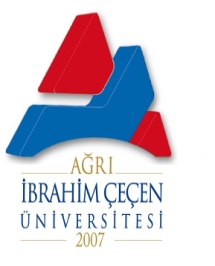 HASSAS GÖREV LİSTESİİlk Yayın Tarihi:../../2020HASSAS GÖREV LİSTESİGüncelleme Tarihi: -HASSAS GÖREV LİSTESİİçerik Revizyon No:HASSAS GÖREV LİSTESİSayfa No:  Birimi : Sivil Havacılık Meslek Yüksekokulu  Birimi : Sivil Havacılık Meslek Yüksekokulu  Birimi : Sivil Havacılık Meslek Yüksekokulu  Birimi : Sivil Havacılık Meslek Yüksekokulu  Birimi : Sivil Havacılık Meslek YüksekokuluAlt Birimi : TahakkukAlt Birimi : TahakkukAlt Birimi : TahakkukAlt Birimi : TahakkukAlt Birimi : TahakkukHassas GörevlerHassas Görevi Olan Personel Ad-SoyadıRisk Düzeyi**Görevin Yerine Getirilmeme SonucuProsedürü                                                                     ( Alınması Gereken Önlemler veya Kontroller)Personel Maaş işlemleriZenne KAYA YüksekPersonel Maaşlarının ödenememesi.Bilgi, belge ve dökümanların takibini dikkatli yapmak.Personel Özlük İşleri ile koordineli çalışmak.Tam ve eksiksiz bilgi ile işlem yapmak.Strateji Geliştirme Daire Başk. ile koordineli çalışmak.Emekli KesenekleriZenne KAYAYüksekEmekli Keseneklerinin Tahakkuk Edilememesi.Personel Özlük İşleri ile koordineli çalışmak.Strateji Geliştirme Daire Başk. ile koordineli çalışmak.Personel Daire Başkanlığından gelen yazılara ve tebliğlere dikkat etmek.Kanun, tüzük ve yönetmelikleri takip etmek.Ek Ders ÖdemeleriZenne KAYAYüksekEk Ders Ödemelerinin Yapılamaması.Ek ders formlarının incelenmesi ve KBS Sistemi ek ders moduülüne YYK  Kararı ile belirlenen ders programlarının doğru işlenmesi.Öğrenci Staj İşlemleriZenne KAYAYüksekÖğrenci Staj İşlemlerininYapılamaması. Staj başlama ve bitiş tarihlerine göre SGK giriş ve çıkış işlemlerini yapmak.E-bildirgelerini yasal süre içerisinde yapmak.Personel Geliş- Ayrılış İşlemleriZenne KAYAYüksekPersonel geliş- ayrılış ilemlerinin yapılamaması.Gelen personelin SGK sistemine kaydını yapmak.Ayrılan personelin SGK  sisteminden çıkış işlemlerini yapmak.Personel Nakil bildirimini ve mali kontrolünü yapmak.